Feature Selection and K-nearest Neighbor for Diagnosis Cow Disease Yeni Kustiyahningsiha, Mula’abb, Qori A. Nurhamidinb, Jaka Purnamaca Information System, University of Trunojoyo Madura, Indonesiab Informatics Engineering, University of Trunojoyo Madura, IndonesiacIndustrial Engineering University of 17 Agustus 1945 Surabaya, Indonesia IntroductionCows are a very potential livestock commodity in Bangkalan Madura. The support for general grazing land covering 19,025 hectares and the potential for fodder crops of 54,550 hectares contributed to the development of production for cattle breeders amounting to 663,290 [1]. The need for high beef must be balanced with good quality beef. The quality and safety of beef has several criteria, one of which is safe or does not contain germs [2]. Handling of livestock health is examining sick cattle through examinations and changing the changes that occur in livestock with visible symptoms so that they can be taken from the disease [3]. The lack of knowledge of cattle breeders regarding the various diseases that attack livestock as well as solutions for handling cow disease is one of the reasons for the health management process in cattle [4]. There are several types of existing cattle disease, namely intestinal worms, dystocia and others [3,4]. In the study of cow disease, there are 21 symptoms, namely: fever, dull hair, uneasiness, cough, ear scabs, itching, runny nose, paralysis, thinness, limping, runny nose, weakness, hair loss, skin disorders, difficulty breathing, miscarriage, ulcers, bleeding wounds, decreased appetite, bloody stools. Many diseases in cattle cause farmers difficulty in determining detection. Classification is a process approach used to classify data or disease symptoms based on certain categories [5]. The algorithm used for grouping or classifying cattle disease is the K-Nearest Neighbor (KNN) algorithm. KNN is an algorithm that is easy and flexible in giving problems in using the distance approach [5]. The contribution of this study is the classification of SAPI disease with multi-class feature selection using the f-score-KNN method and z-score for classification. KNN has been widely used in various fields, including disease diagnosis, determining new student admissions, e-learning recommendations and others. The advantage of the KNN method is that it is superior to noisy training data and is effective for large training data [6]. Research on the performance of the KNN algorithm with Naive Bayes, J48 and the Support Vector Machine to determine the position in the building, with 41 public space locations on the UKDW campus shows that the KNN algorithm is better than using the Naive Bayes algorithm, J48 and Support Vector Machine [6]. The KNN is one of a supervised machine learning algorithm used for classification of objects based on learning data, calculates the k of  nearest neighbours in the feature, and a sample of a specific category [7,8, 9]. This algorithm involves several main factors: distance measurement, K-value selection and so on [10,11]. The aim of this study was to classify diseases based on feature selection to obtain high accuracy. Data that has been selected for features will be carried out in the normalization process. Normalization is the process of scaling attribute values ​​over a certain range. The weight value used is more stable and affects the level of accuracy [12]. Several normalization methods are z-score, min-max, and decimal scale. Z-score is the method with the highest accuracy value [13]. Based on previous research, KNN has not been used to classify cows with the characteristics of Pamekasan cattle, and it is implemented by feature selection and normalization with z scores. Select the features that are used to reduce or eliminate the features or symptoms of Cow disease that are less relevant. The study with the title of applying the feature selection method to improve the diagnosis of breast cancer showed that the performance of the C4.5 and Naïve Bayes algorithms improved after using the f-score feature selection [14,15,16]. Therefore, the classification of bovine disease in this study uses the f-score for feature selection, the z-score for normalization, and the KNN for determining the disease diagnosis.Feature SelectionFeature selection is a preprocessing stage that is used to remove features or terms that are less relevant to a data or document [5]. Feature selection reduces features or terms that are less relevant and has no effect on modeling or classification. Feature selection is divided into three categories namely filter models, wrapper models and embedded models [5]. The f-score feature selection is a feature selection model that is included in the filter feature selection model [17]. The technique used in the f-score measures the discrimination of two sets of real numbers. This feature selection can evaluate the features individually. With the training vector Xk, k = 1…, m, if the number of positive and negative n + and n- respectively. Then the f-score of i feature is defined by equation (1):                              (1)With :	       = Average of features to - i,           = Positive and negative dataset         = The i feature of k-positive case and k-negative caseThe numerator shows discrimination between positive and negative sets and the denominator shows the features in the two sets [5]. The f-score feature selection works as a multi-class. In the Cattle disease dataset, there are seven classes. After selecting the f-score feature, the feature that has a greater threshold value is selected and the rest will be reprocessed for other classes. Figure1. This is the feature selection work process flow. The process of this flowchart starts with inputting disease data, calculating the mean and f-score value, input threshold, if the f-score is less than the threshold value, it will remove the feature.Figure 1.F-Score Feature Selection FlowchartK-Nearest Neighbour (KNN)K-Nearest Neighbor is a supervised learning algorithm, where the results of new query instances are classified based on majority of categories on KNN. The most arising class will be the class resulting from the classification [18]. K-Nearest Neighbor facilitates the training data modeling process until it is needed to classify test data samples. The training data sample is described by a numerical item. When the sample test data is unknown, K-Nearest Neighbor will look for the k training sample closest to the test data sample. In this study, distance measurements will be carried out use Euclidean Distance. The Euclidean Distance formula is presented in equation (2) [12]. The following are steps for calculating KNN in this study are Determining the value of k, Calculating the distance between the test data and the training data, Sorting the distance from smallest to largest, Taking as much data as the nearest k and choosing the major value(2)With :d(xi,xj) 	= Euclidean Distancen 	= Data dimensionxi 	= Test Data xj 	= Training DataCross ValidationCross Validation is a method that can be used for system testing [19]. Cross Validation processes data by dividing the data used into two parts. The first part is used as training data and the second is used as testing data. In general, the k value test was carried out 5 times [20]. K-fold cross validation can be seen in Figure 2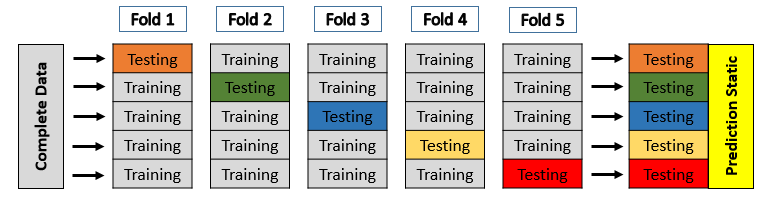 Figure2. Cross Validation ModelSystem DesignThe system design model is the stages of the data processing process to the output in the form of a disease diagnosis. The system design model is shown in Figure 3.Figure 3. System ArchitectureBase on Figure 3. The system architecture consists of three stages, namely input, in the form of symptoms of cow disease. The process consists of feature selection using the F-score method, then testing the system data with k-fold cross validation, by determining the training data and test data. After this process, normalization is carried out using the Z-Score method, and determining the output in the form of the name of the disease using KNN algorithm. The data needed in this study are cow disease data and cow disease symptoms which are used as training data and test data. Data on the name of cow disease are Bovine Ephemeral Fever (BFE), Cacingan, Scabies, Malignant Catarrhal Fever, Infectious Bovine Rhinotracheitis (IBR), Miasis, Septicemia epizootica. Data on symptoms or features of cow disease are Fever (F1), Dull Hair (F2), Uneasy (F3), Cough (F4), Ear Scab (F15), Itching (F6), Nasal Mucus (F7), Lame (F8), Thinness (F9), Limp (F10), Runny Nose (F11), Diarrhea (F12), Weakness (F13), Hair Loss (F14), Skin Disorders (F15), Difficulty Breathing (F16), Miscarriage (F17), Ulcers (F18), Blood Sores (F19), Decreased Appetite / Anorexia (F20), Bloody Stool (F21). The process of classification of cow disease is shown in Figure 4. Feature Selection Form. Based on the figure, there are 3 stages, namely loading a dataset of bovine symptoms and diseases, then selecting features, the classification process and implementation based on the best accuracy of the disease classification process.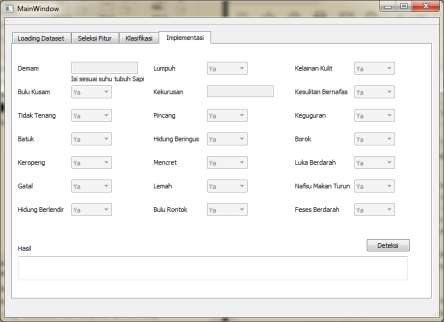 Figure 4. Form for Classification ProcessTesting and AnalysisCow disease data used is from District Livestock Service Office Bangkalan. The data obtained total are 350 data, consisting of 21 features as symptoms of disease and 7 classes as name of the disease. Furthermore, the F-Score feature selection is carried out by calculating the relevant or irrelevant features, in this process it is obtained from the ranking of each feature. Data that has been selected for features is divided using K-fold Cross Validation into 5 parts consisting of 1 part of the test data and 4 other parts as training data and applied to each data segment. Furthermore, training data and test data are carried out by normalizing the Z-Score so that the range of values ​​between features is not too far away. Furthermore, KNN calculation is carried out between the training data and the test data, so that the label is obtained from the test data. After completion, it is necessary to evaluate using the Confusion Matrix which results in accuracy, recall and precision. In this study, experiments were carried out without feature selection (Trial Scenario 1) and with feature selection (Trial Scenario 2).Trial Scenario 1This test was carried out using K-Nearest Neighbor with different k values, namely (3, 5, 7, 9, 11) and 21 features. The trial using without this feature selection is shown in Table 1.Table 1. Trial Scenario Results 1Table I. Shows that the highest accuracy without feature selection is at K-fold Cross Validation located at K-Nearest Neighbor (k = 11), which is 14.67393, a recall of 28.57142 and a precision of 26.97143.Trial Scenario 2This test uses K-Nearest Neighbor with a selection of f-score features and number of features 20,19,18,15,13,10,7,5 with different k values, namely 3, 5, 7, 9, 11. Table 2 using 20 features selection. Trials using this feature selection are shown in Table 2 toTable 10.   Table 2. Trial Scenario Results 2Table 2. Shows the results of 20 feature selection trial, with the highest accuracy at K = 11. The accuracy result for K-11 is 90,354, recall is 88,004 and precision is 87,429.Table 3. Trial Scenario Results 3Table 3. Shows the results of 19 feature selection trial, with the highest accuracy at K = 9. The accuracy result for K-9 is 91.177, recall is 91.077 and precision is 90.857.Table 4. Trial Scenario Results 4Table 4. Shows the results of 18 feature selection trial, with the highest accuracy at K = 7. The accuracy result for K-7 is 92.112, recall is 90.989 and precision is 91.143.Table 5. Trial Scenario Results 5Table 5. Shows the results of 15 features selection trial, with the highest accuracy at K = 3. The accuracy result for K-3 is 74.447, recall is 70.876 and precision is 68.571.Table 6. Trial Scenario Results 6Table 6. Shows the results of 13 features selection trial, with the highest accuracy at K = 3. The accuracy result for K-3 is 63.556, recall is 63.398 and precision is 62.571.Table 7. Trial Scenario Results 7Table 7. Shows the results of 10 features selection trial, with the highest accuracy at K = 5. The accuracy result for K-5 is 64.483, recall is 60.348 and precision is 58.571Table 8. Trial Scenario Results 8Table 8. Shows the results of 7 features selection trial, with the highest accuracy at K = 3. The accuracy result for K-3 is 34.990, recall is 48.512 and precision is 46.857Table 9. Trial Scenario Results 9Table 9. Shows the results of 5 features selection trial, with the highest accuracy at K = 5. The accuracy result for K-5 is 35.450, recall is 43.407 and precision is 40.571  Table 10. Trial Scenario Results 10Table 10. Show the results of the feature selection trial were 20,19,18,15,13,10,7,5, the highest accuracy was at K-Nearest Neighbor (k = 19) which was 92,177, recall was 91,077 and precision was 92,177.Figure 7. Graph of Feature selection accuracy resultsBased on Figure 7. shows that the feature selection with K = 19 has the highest accuracy, namely 92.177, so that this rule is used as a classification of cow disease Table 11. Comparison Trial ResultsTable 11 is the comparison result of the test scenario 1 and test scenario 2 using the K-fold Cross Validation (k = 5). In the 1st trial scenario, the application of the K-Nearest Neighbor model without using feature selection resulted in an accuracy of 14.67393, a recall of 28.57142 and a precision of 28.57142. Whereas in the second trial of the K-Nearest Neighbor classification model using feature selection that produces the highest accuracy with the number of features = 19 and K-Nearest Neighbor (k = 5) which is equal to 92.17703, recall of 91.07744 and precision of 90.85714ConclusionBased on the research results, it can be concluded that the comparisons without feature selection and using feature selection are higher than feature selection. The selection of features with the highest accuracy is found in feature = 19, K-Nearest Neighbor (k = 5) and K-fold Cross Validation (k = 5), so the rules for this feature selection can be used to determine the diagnosis of cow disease.ReferencesA B S T R A C TThe large number of cattle population that exists can increase the potential for developing cow disease. Lack of knowledge about various kinds of cattle diseases and their handling solutions is one of the causes of decreasing cow productivity. The aim of this research is to classify cattle disease quickly and accurately to assist cattle breeders in accelerating detection and handling of cattle disease. This study uses K-Nearest Neighbour (KNN) classification method with the F-Score feature selection. The KNN method is used for disease classification based on the distance between training data and test data, while F-Score feature selection is used to reduce the attribute dimensions in order to obtain the relevant attributes. The data set used was data on cattle disease in Madura with a total of 350 data consisting of 21 features and 7 classes. Data were broken down using K-fold Cross Validation using k = 5. Based on the test results, the best accuracy was obtained with the number of features = 18 and KNN (k = 3) which resulted in an accuracy of 94.28571, a recall of 0.942857 and a precision of 0.942857. Keywords: K-Nearest Neighbor, F-Score, Feature Selection, Cow Disease, multi-class. A B S T R A C TThe large number of cattle population that exists can increase the potential for developing cow disease. Lack of knowledge about various kinds of cattle diseases and their handling solutions is one of the causes of decreasing cow productivity. The aim of this research is to classify cattle disease quickly and accurately to assist cattle breeders in accelerating detection and handling of cattle disease. This study uses K-Nearest Neighbour (KNN) classification method with the F-Score feature selection. The KNN method is used for disease classification based on the distance between training data and test data, while F-Score feature selection is used to reduce the attribute dimensions in order to obtain the relevant attributes. The data set used was data on cattle disease in Madura with a total of 350 data consisting of 21 features and 7 classes. Data were broken down using K-fold Cross Validation using k = 5. Based on the test results, the best accuracy was obtained with the number of features = 18 and KNN (k = 3) which resulted in an accuracy of 94.28571, a recall of 0.942857 and a precision of 0.942857. Keywords: K-Nearest Neighbor, F-Score, Feature Selection, Cow Disease, multi-class. A B S T R A C TThe large number of cattle population that exists can increase the potential for developing cow disease. Lack of knowledge about various kinds of cattle diseases and their handling solutions is one of the causes of decreasing cow productivity. The aim of this research is to classify cattle disease quickly and accurately to assist cattle breeders in accelerating detection and handling of cattle disease. This study uses K-Nearest Neighbour (KNN) classification method with the F-Score feature selection. The KNN method is used for disease classification based on the distance between training data and test data, while F-Score feature selection is used to reduce the attribute dimensions in order to obtain the relevant attributes. The data set used was data on cattle disease in Madura with a total of 350 data consisting of 21 features and 7 classes. Data were broken down using K-fold Cross Validation using k = 5. Based on the test results, the best accuracy was obtained with the number of features = 18 and KNN (k = 3) which resulted in an accuracy of 94.28571, a recall of 0.942857 and a precision of 0.942857. Keywords: K-Nearest Neighbor, F-Score, Feature Selection, Cow Disease, multi-class. Article History Received 00 December 00Received in revised form 00 January 00Accepted 00 February 00K21 Features21 Features21 FeaturesKAccuracyRecallPrecision314.51227.57627.714513.52827.31627.429714.31925.81825.429912.92525.79825.7141114.67428.57128.571Average13.99227.01626.97120  features20  features20  features20  features20  features20  featuresKAccuracyRecallPrecision381.71075.65474.286585.86285.50484.571787.81487.86386.571989.88787.18686.0001190.35488.00487.429Average87.12587.12583.77119 Features19 Features19 FeaturesKAccuracyRecallPrecision382.03476.89575.143585.46185.38784.286791.10889.06388.857992.17791.07790.8571191.61890.12090.000Average88.48086.50885.82918 Features18 Features18 FeaturesKAccuracyRecallPrecision391.7140.9170.917590.61290.97790.857792.11290.98991.143991.86790.03590.0001191.43089.41389.143Average91.54772.46672.41215 Features15 Features15 FeaturesKAccuracyRecallPrecision374.44770.87668.571576.34773.25871.143774.33773.03971.143968.55972.86871.1431167.85170.03268.286Average72.30872.01470.05713 Features13 Features13 FeaturesKAccuracyRecallPrecision363.55663.39862.571563.08161.57460.571757.23860.70659.143951.30059.87558.2861150.84758.69557.429Average57.20460.85059.60010 Features10 Features10 FeaturesKAccuracyRecallPrecision351.90659.39658.000564.48360.34858.571745.18158.38545.181938.94557.10355.1431137.93856.17354.000Average47.69158.28154.1797 Features7 Features7 FeaturesKAccuracyRecallPrecision334.99048.51246.857534.60446.92545.143725.41540.95640.571923.69338.56938.0001122.42037.37936.571Average28.22542.46841.4295 Features5 Features5 FeaturesKAccuracyRecallPrecision332.75842.45540.000535.45043.40740.571732.27142.83640.000924.89640.44837.4291123.60239.25836.000Average29.79541.68138.800Number of Experiment ResultsExperiment ResultsExperiment ResultsFeatures (K)AccuracyRecallPrecision2090.35488.00487.4291992.17791.07790.8571892.11290.98991.1431574.44770.87668.5711363.55663.39862.5711064.48360.34858.571734.99048.51246.857535.45043.40740.571Experiment ResultsExperiment ResultsExperiment ResultsScenarioAccuracyRecallPrecisionNo Feature Selection14.67428.57128.571Feature Selection92.17791.07790.857